4th Annual Louisiana Pipeliners Scholarship Fundraiser Gumbo Cook off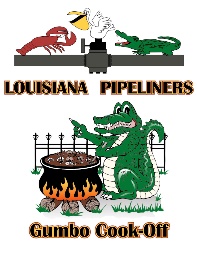 Friday, February 3, 2023General Rules1.  BOOTH SPACE:  Cook off will be set up in the far right of campground.  Please pass up main entrance gate and enter at Gate C.  Teams will be allowed to set-up a 10x10, 10x15 and 10x20 tent in the space provided beginning at 6:00 AM on Friday.  Banners identifying booth names/organizations are encouraged.  NO cooking trailers will be allowed in designated cook-off area.  If you would like to bring your cooking campers/trailers for advertisement purposes, you must contact Cajun Palms and reserve a camper spot to put your trailer in.2.  All teams must provide ingredients for gumbo, cooking equipment, tables, chairs, tent, utensils, sanitation station (hand sanitizer/paper towels).  Spoons and bowls will be provided, as well as trash boxes with liners.  Each team is responsible for cooking their own rice, if needed.  Electricity and faucet water will be provided. 3.  Gumbo must be cooked in the open (i.e. no motor homes, closed tents, etc.)4.  ALL TEAMS ARE REQUIRED TO HAVE A FIRE EXTINGUISHER. 5.  Teams are expected to feed the attendees as well as participate in the judging.  Each team is required to cook a minimum of 3 to 4 gallons.GUMBO: 2 CATEGORIES: SURF or TURF 1.  Gumbo must be cooked on site the day of event.  You may use pre-prepared roux, jar roux, chicken stock, etc.  The cook off coordinator will continue to inspect each booth until the judging is complete.2.  The Cook off will take place between 12:00 PM and 4:00 PM 3.  Blind judging will begin around 2:00 PM. Each team will be provided special containers for judging.  We will announce when it is time to have your gumbo ready for pickup.4.  Judging will be based on aroma, appearance, consistency and taste. 5.  Awards will be presented to 1st place & runner up in each category as well as a People's Choice award made by the attendees.6.  Winners will be announced at 4:00 PM or as soon as judging is complete.7.  Teams can start tearing down at 4:00 pm and must be completed by 5:00 pm. Please haul all trash to designated area.By completing the registration, the participants shall indemnify, defend and hold harmless the Louisiana Pipeliners Association and any of its officers and members from and against any and all liability, loss, injury, damages, and/or claims, of any cause whatsoever that may be suffered by a participant and/or property.